Goal-setting for GME Leadership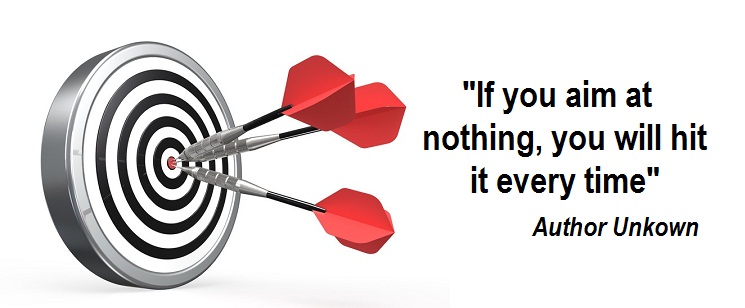 Basics of Institutional AccreditationWhat element of accreditation do you need to investigate/learn more about in the next month?(AIR, Special Review, Resident Forum, Other)GMECIs your GMEC effective?Do they understand their role in program oversight?If not, what changes should be made?CLERHow will you approach your future CLER visits?How integrated are your GME programs into your hospital(s)?Program Director Support & EvaluationWhich of your program directors should be first on your list?Who in your GME office could assist with this process?Your NetworkWho is part of your current network?Who should you add to your network?What activities will you look into to enhance your GME leadership skills?Strategic Planning for GMEWhat are your preliminary thoughts for your 5-year vision?Who would be a good driver of a project like this or should you be the driver?